Tahun :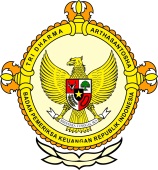 Bulan :                                                                        		                                                                               BPK Pwk. Prov. Sulawesi Tengah		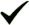 Tanggal : 											Entitas :Karena Banyak Masalah, Target Pendapatan Dinas ESDM Tak DinaikkanSULTENG POST- Panitia Khusus (Pansus) DPRD Sigi, Selasa (1/12/2015) Dengan Terpaksa Tidak Menaikan Target Pendapatan Dinas Energi Dan Sumberdaya Mineral (ESDM) Sigi Sebesar Rp1 M, Karena Banyaknya Persoalan Yang Diterpa Dinas Tersebut.Pansus Yang Diketuai Torki Ibrahim Turra Tersebut, Hanya Menetapkan Target Pendapatan Dinas ESDM Tahun 2016 Sebesar Rp750 Juta.”Cukup Banyak Persoalan Yang Dialami Dinas Ini, Yang Sebenarnya Dinas ESDM Dapat Mendongkrak Pendapatan Daerah, Akan Tetapi Mau Dibikan Apa, Kita Ingin Paksakan Juga Hanya Menjadi Beban,” Terangnya.Anggota Pansus Lainnya Melvan Juga Menambahkan, Apa Yang Menjadi Persoalan Di Tubuh Dinas ESDM Bukan Terjadi Saat Ini Saja, Akan Tetapi Sejak Tahun-Tahun Sebelumnya Juga Terjadi Persoalan Yang Sama, Dan Sebenarnya Kata Melvan, Ini Menjadi Perhatian Pimpinan Daerah, Agar Persoalan Yang Serupa Tidak Terulang Lagi.Kadis ESDM Anas Latjinala Mengatakan, Sejumlah Perusahaan Berupaya Akan Melakukan Investasi Di Kabupaten Sigi, Dengan Memanfaatkan Sumber Daya Alam Yang Dimiliki Khusunya Galian C. Namun Dalam Hal Ini Selalu Terkendala Pada Perizinan Seperti UPL Dan UKL Yang Harus Menjadi Syarat, Dan Hal Tersebut Berada Di Badan Lingkungan Hidup (BLH) Sigi, Dan Begitupun Perizinan Usaha Lainnya.“Biasanya Tinggal Bupati Yang Menghubungi BLH Untuk Memperlancar Surat Yang Sedang Diproses, Begitupun Persoalan Lainnya Sehingga Perusahaan Yang Ingin Beroperasi Terpaksa Terkendala”Terangnya.Sementara Kepala DPPKAD Hendro Menyatakan, Sejumlah Temuan BPK Perwakilan Sulteng Di Tubuh Dinas ESDM Menjadi Persoalan Sampai Saat Ini, Penggalian Pasir Yang Ada Di Sungai Palu Yang Sampai Saat Ini Belum Memiliki Izin, Ternyata Dipungut Retribusi Oleh Dinas ESDM.“Yang Sebanarnya Hal Ini Tidak Bisa, Yang Bisa Dilakukan Adalah, Usaha Yang Telah Memiliki Izin Dapat Dipungut Pajaknya Atau Retribusi, Dan Semua Usaha Penggalian Pasir Itu Tidak Ada Izinya Dan Itu Merupakan Temuan BPK,” Tandasnya.BAR2015123456789101112  12345678910111213141516171819202122232425262728293031MEDIASULTENG POSTProvinsiPaluDonggalaTolitoliBuolSigiMorowali UtaraParigi MoutongPosoMorowaliTojo Una-unaBanggaiBanggai KepulauanBanggai Laut